BUSINESS RATES RETAIL DISCOUNT APPLICATION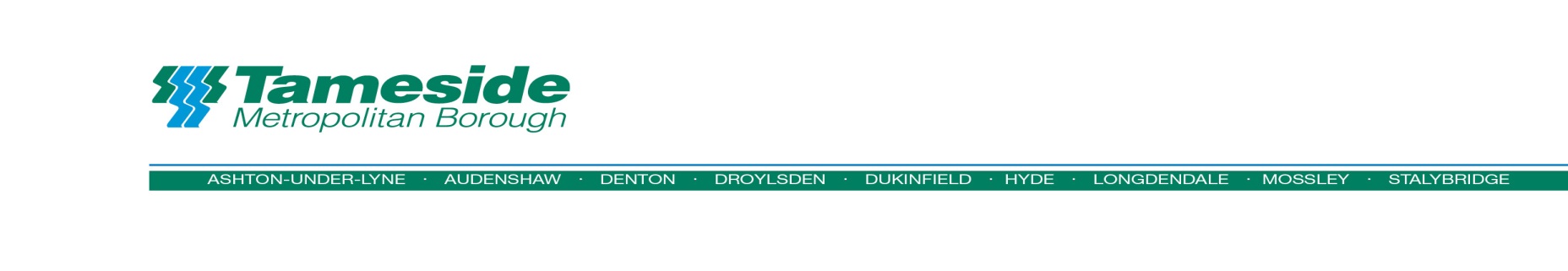 Further information regarding reliefThe Council will not grant relief where the business is deemed to have a detrimental impact on neighbours and communities.The individual merits of each application will be considered taking account whether the business supports the Council’s wider objectives.The Council reserves the right to decline an application or withdraw any relief granted where it is appropriate to do so, and particularly where a business has had their licence to operate reviewed or refused in the last 12 months.  Where such an event arises the business ratepayer will be advised in writing.Section 47 of the Local Government Finance Act gives Tameside Council the billing authority discretion to reduce the payment of non-domestic rates.  Guidance has been provided by the Department for Communities and Local Government (DCLG) but it is for each authority to exercise its own powers under this provision.  All applications are processed in line with the Councils Discretionary Rate Relief Policy.Any award of relief is subject to the provision contained in De Minimis Regulations (EC 1407/2013) and governed by the limits included in these regulations.The completed application form should be returned to:Business Rates ServiceTameside Council OfficesPO Box 304Ashton-Under-LyneOL6 0GAEmail: businessrates@tameside.gov.uk